Professora: Juliana do Carmo Esteves RodriguesTurma: Maternal II							Turno: VespertinoPeríodo: 25/05 a 29/05Olá meus queridos, tudo bem? Espero que todos estejam bem. Esta semana daremos continuidade nas atividades sobre família.Atividade desenvolvida: “EU E MINHA FAMÍLIA”Desenvolvimento:Hoje nós vamos fazer massinha de modelar caseira não tóxica, com ingredientes naturais. O que vamos precisar:*2 copos de farinha de trigo *½ copo de sal  *1 copo de água *1 colher de chá   de óleo 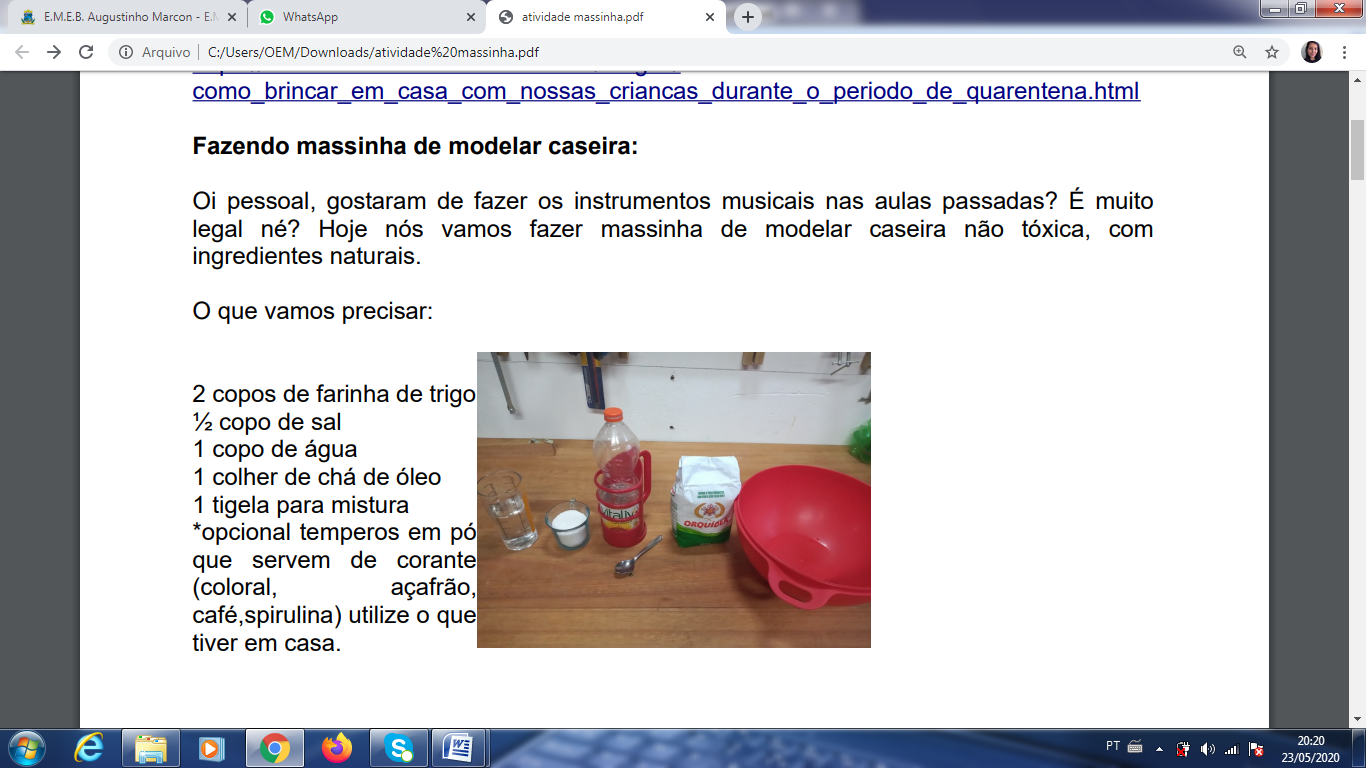 *1 tigela para mistura *opcional temperos em pó que servem de corante (coloral, açafrão, café,spirulina, erva) utilize o que tiver em casa.1° passo: coloque os dois copos de farinha e o meio copo de sal em uma tigela e misture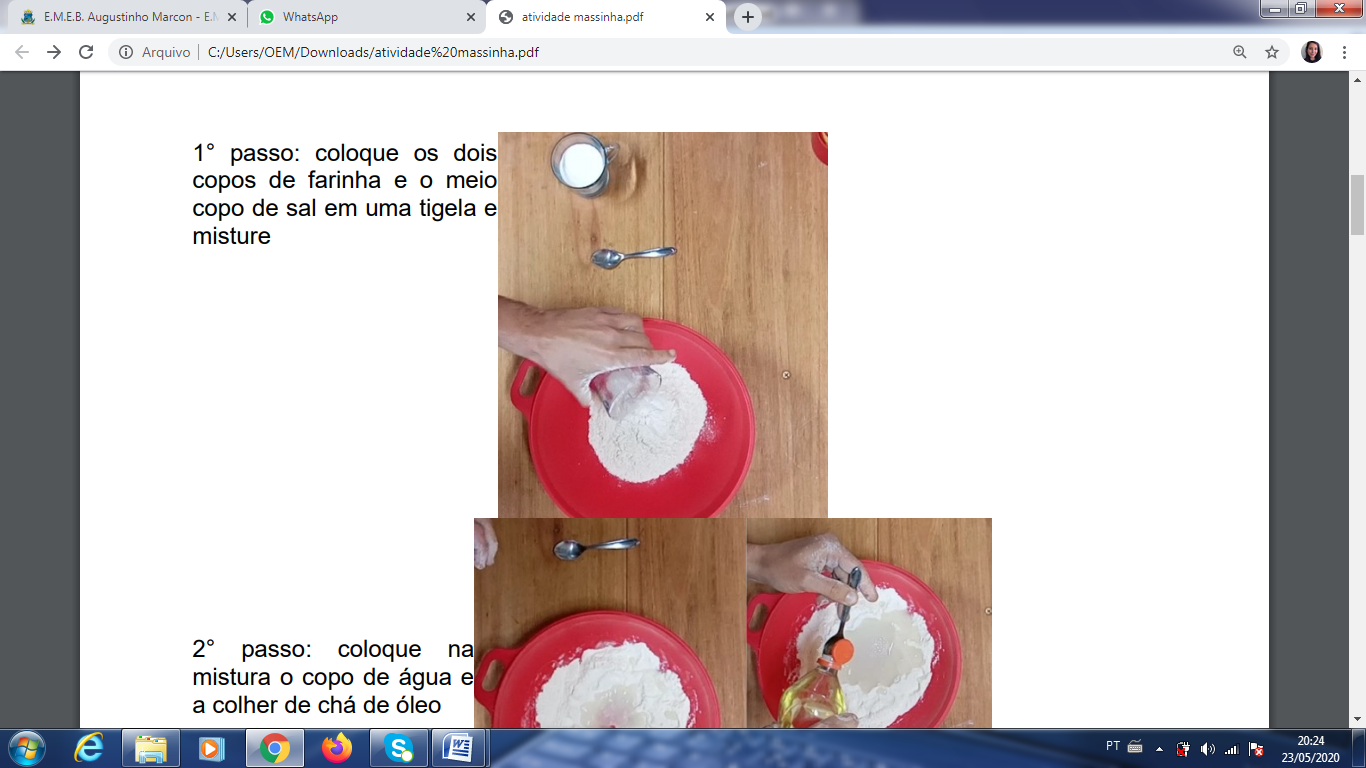 2° passo: coloque na mistura o copo de água e a colher de chá de óleo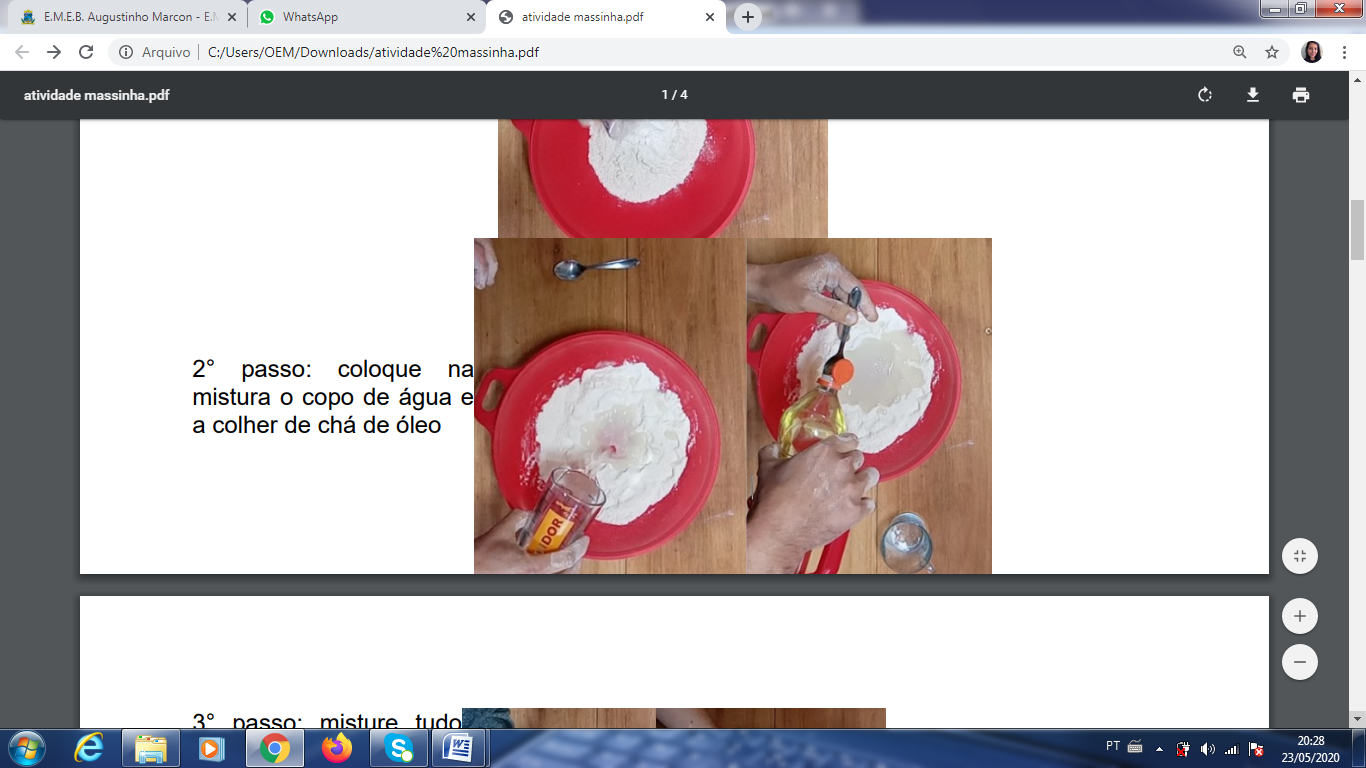 3° passo: misture tudo amassando como se fosse fazer um pão! . O ponto certo é quando a massa não gruda nas mãos sendo facilmente maleável.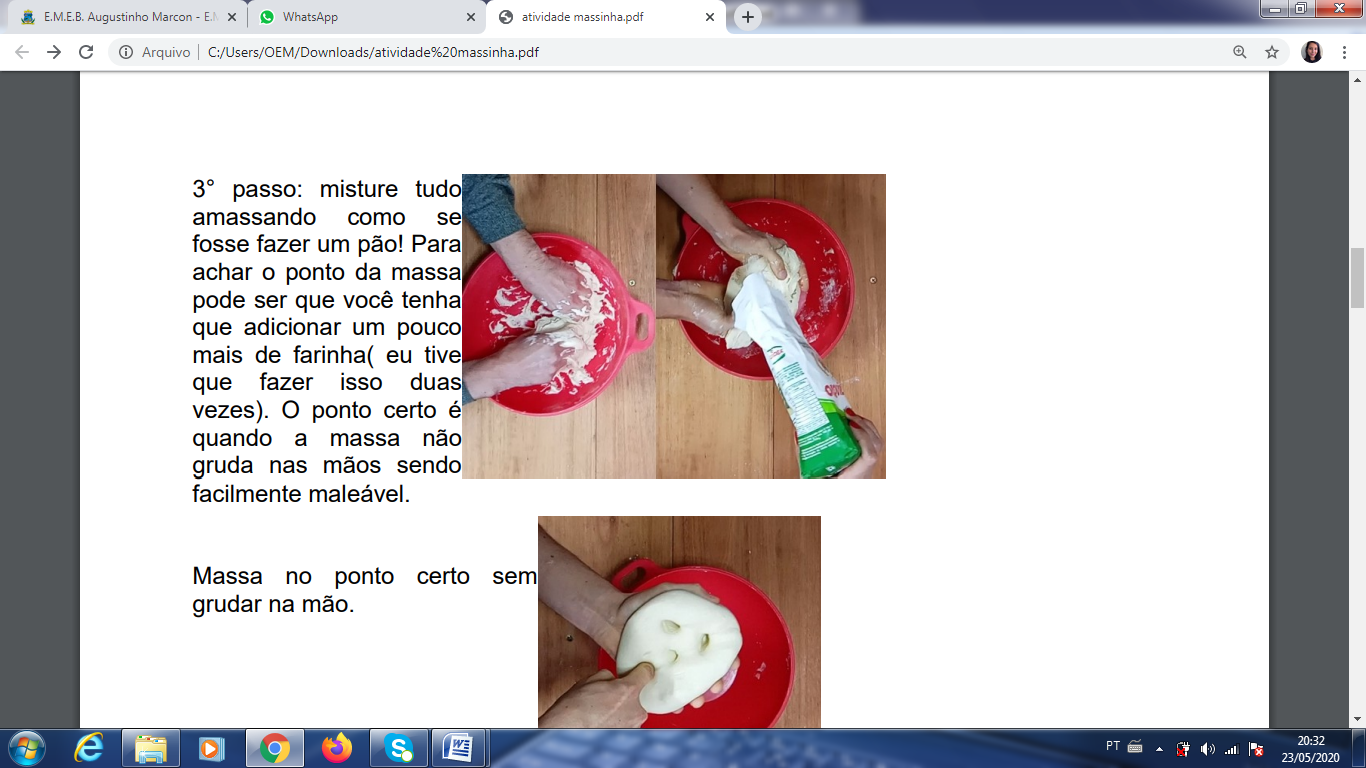 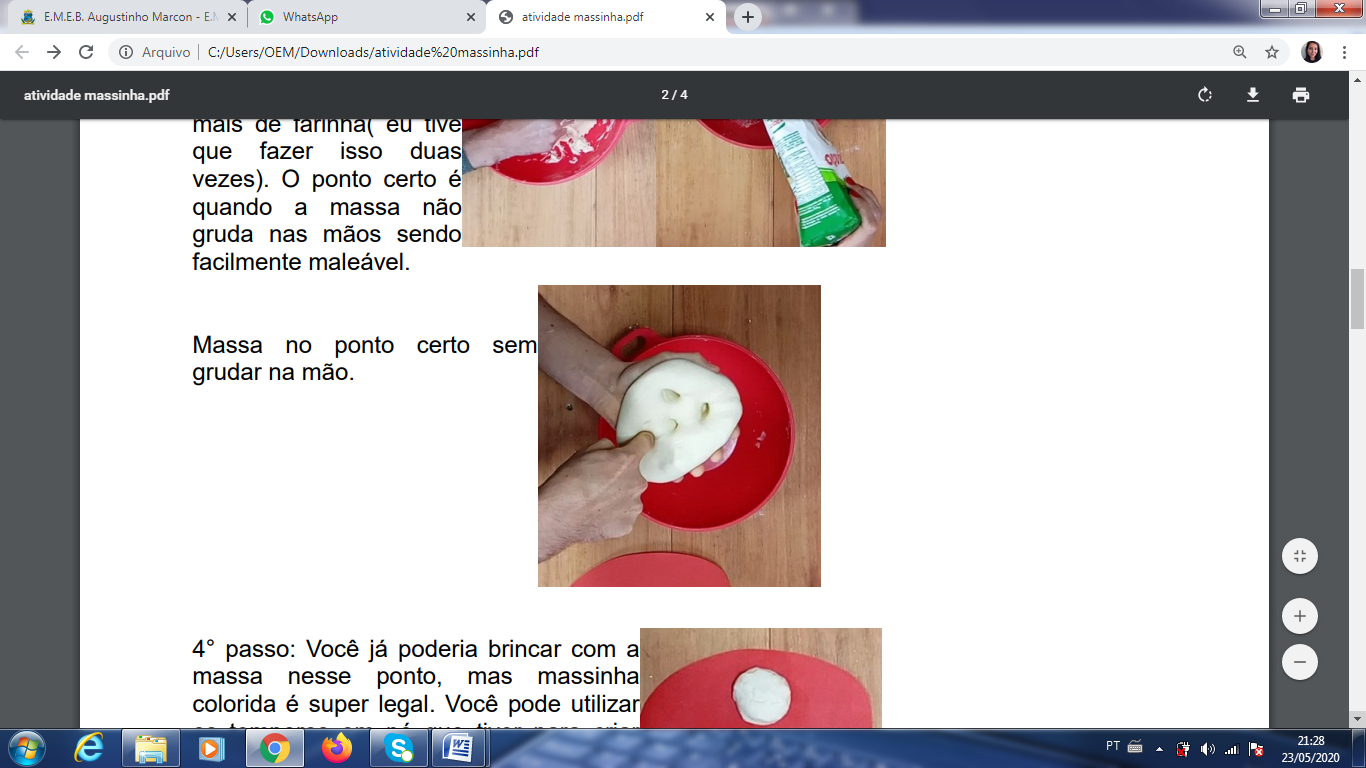 Massa no ponto certo sem grudar na mão. 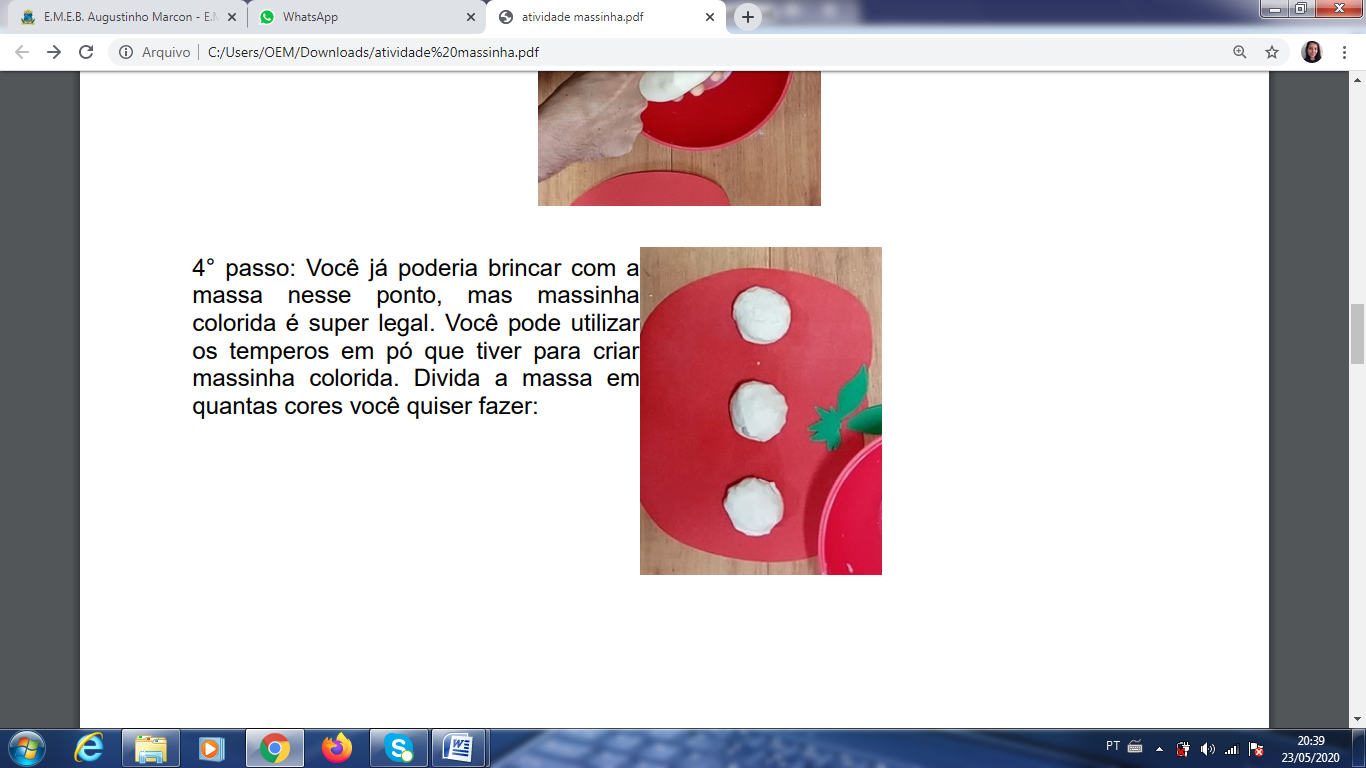 4° passo: Você já poderia brincar com a massa nesse ponto, mas massinha colorida é super legal. Você pode utilizar os temperos em pó que tiver para criar massinha colorida. Divida a massa em quantas cores você quiser fazer: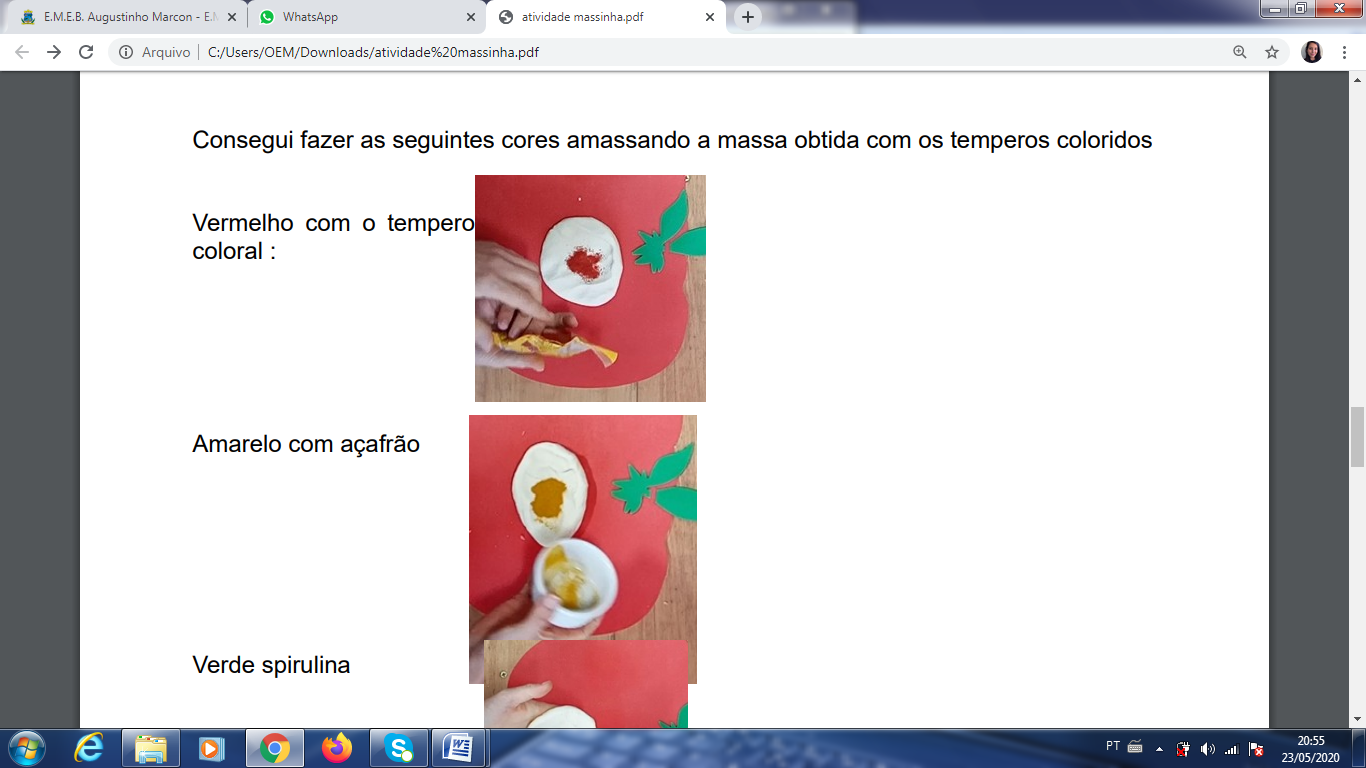 Massinha vermelha com colorauMassinha amarela com alçafrãoVerde com spirulina ou erva mate peneirada.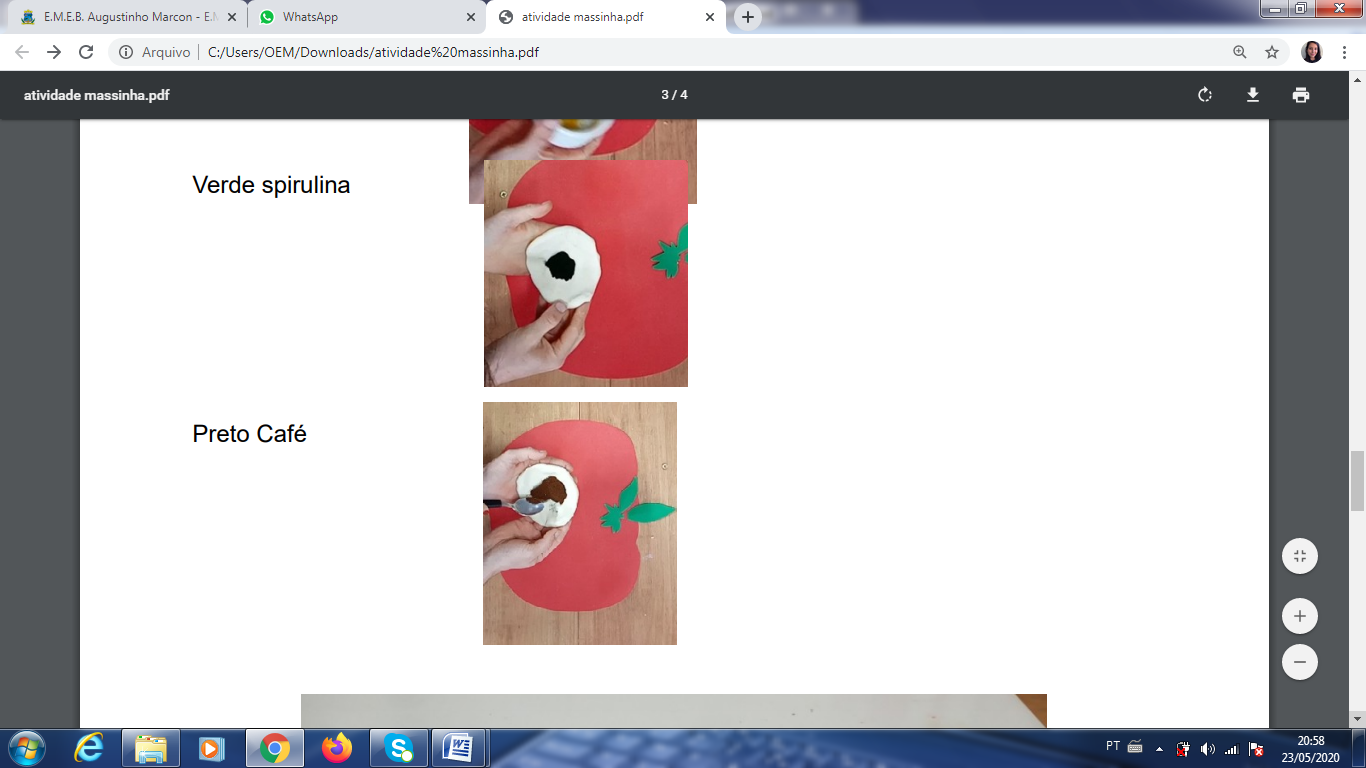 Preto ou marrom com café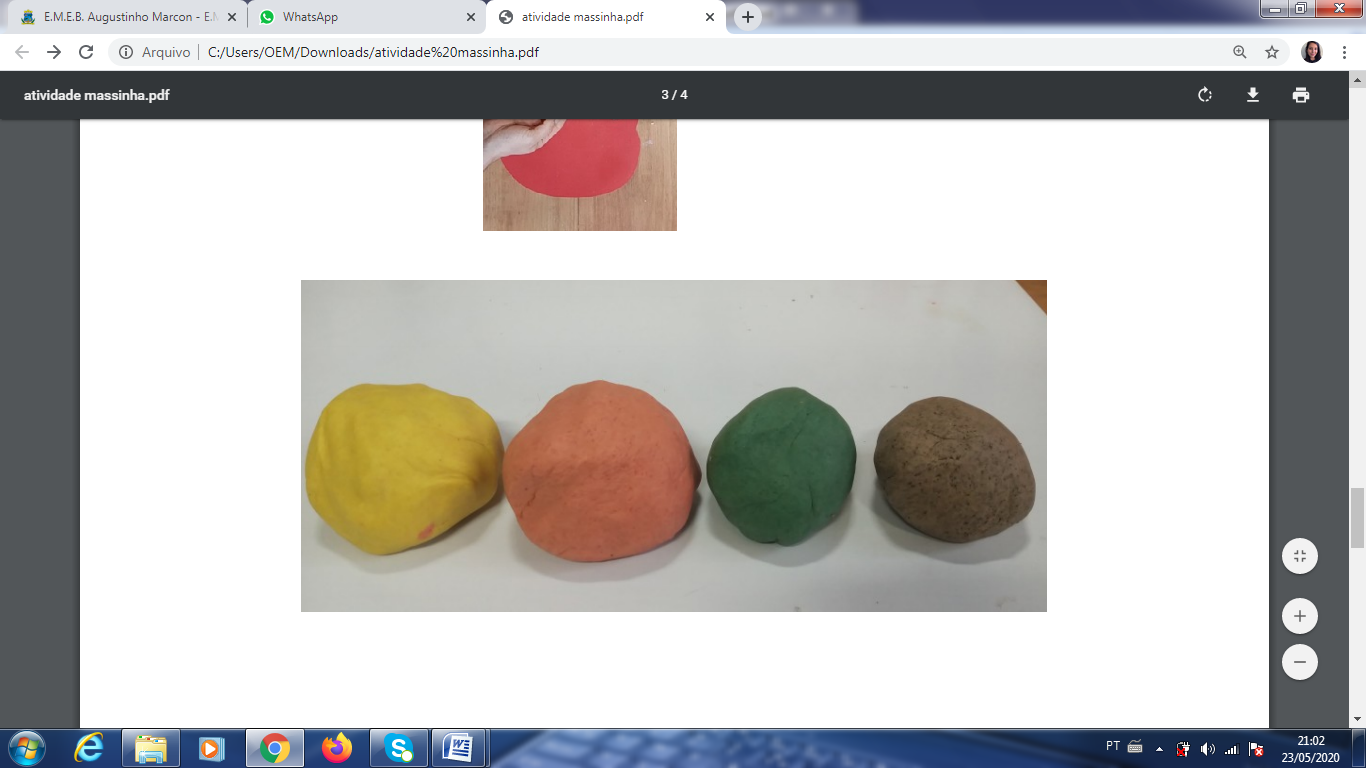 Vamos brincar com a massinha?Fazer bonequinhos representando as pessoas da família, os animais de estimação e depois deixar a criança brincar livremente com as massinhas.Se tiver tesoura de plástico sem fio e sem ponta, deixar a criança fazer cobrinhas e cortar a massinha com a tesourinha.As fotos e vídeos explicativos das atividades serão enviados no grupo de pais no aplicativo do whatsapp.*Importantíssimo guardar a massinha num pote bem fechado na geladeira, pois como toda massinha ela pode secar e você não vai mais conseguir brincar com ela. Vocês podem fazer a metade da receita, como preferirem.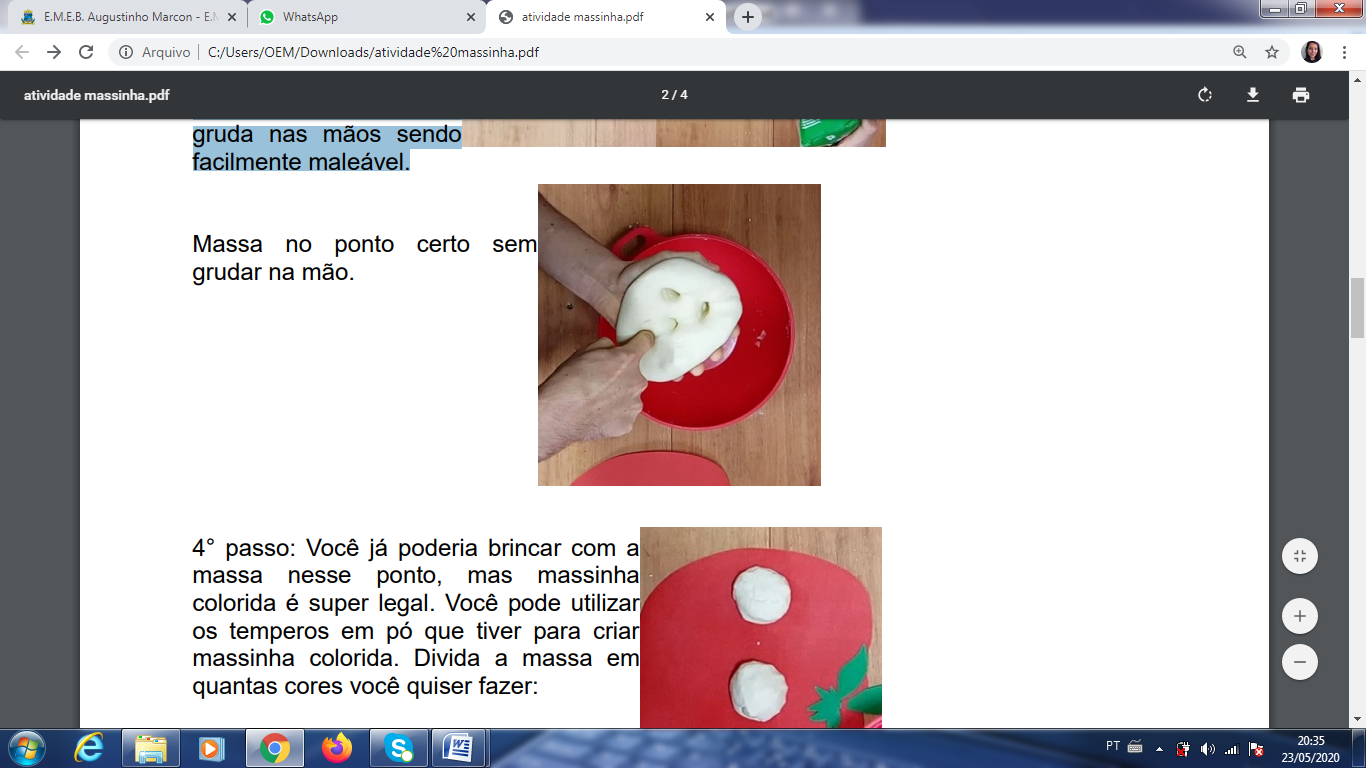 Divirtam-se!!!!!!Orientação aos Pais: durante as atividades, estimular que seu filho(a) participe ativamente das atividades e brincadeiras. Permitir que a criança realize as atividades sozinha, auxiliando quando necessário, estimulando sua autonomia .  Registrar esses momentos com fotos ou vídeos e compartilhar no grupo de pais no aplicativo de WhatsApp.Obrigada pela colaboração.Fiquem bem!         Prof Juliana